Cheerleading Tryouts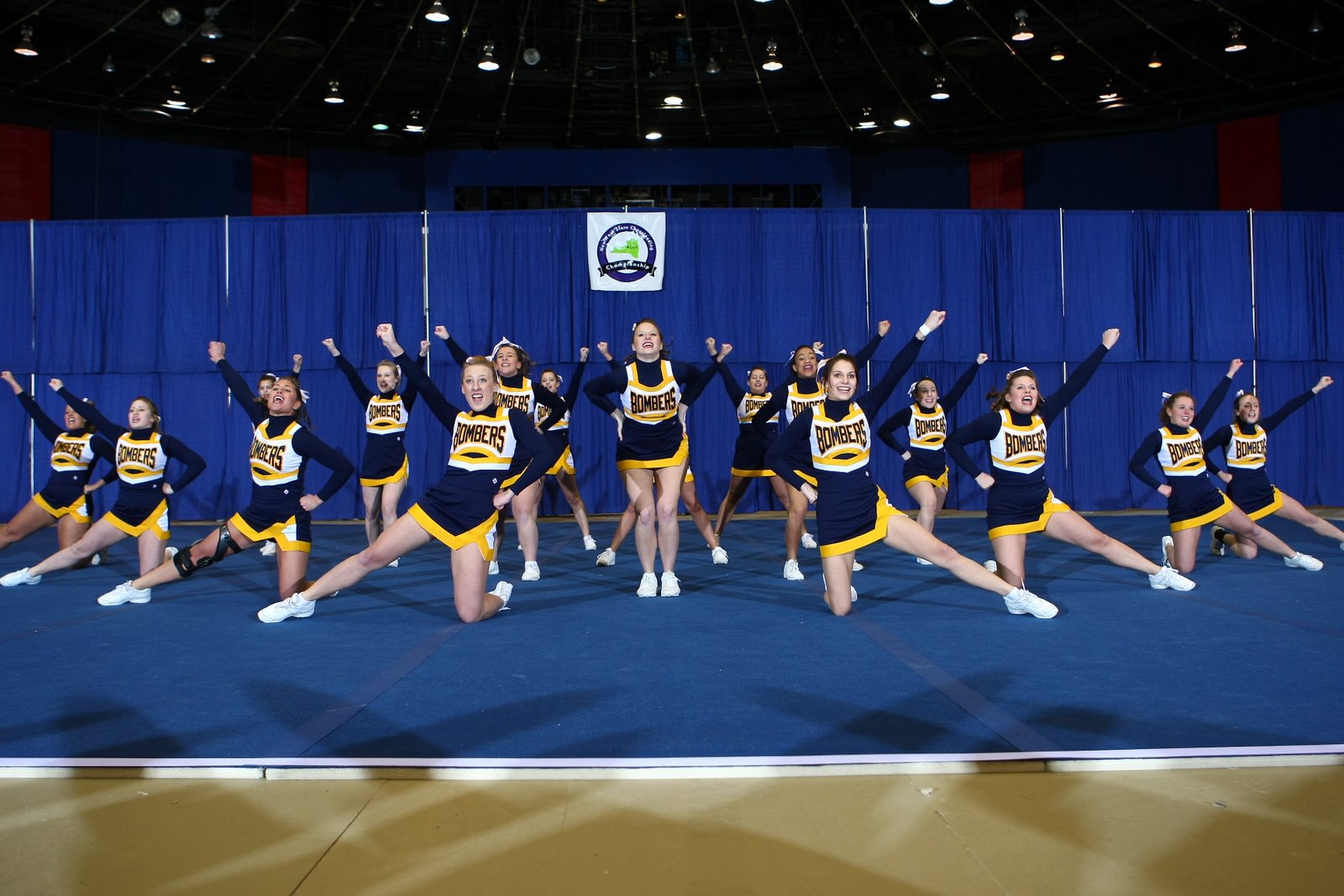 Mandatory Informational MeetingFriday, August 28th – 4:00-5:30pmWilliams Hall – Room 317TryoutsSaturday, August 29th – 10:00am-3:00pm Sunday, August 30th – 10:00am-1:00pmHill Center - Gymnastics RoomAny questions? Contact Jessica Sharkey at president@iccheer.com For more details, visit http://www.iccheer.com Sponsored by IC Recreational Sports